Anfahrt zu den Regensburger TanzsporttagenAdresse: Schopperplatz 6, 93059 RegensburgAnfahrt von der A93:Ausfahrt Pfaffenstein Richtung Innenstadt auf der Frankenstraße.An der Drehergasse Richtung Stadtamhof rechts abbiegen. Über die Brücke und sofort links abbiegen. Der Vorfahrtsstraße folgen, bis ihr wieder über eine Brücke kommt. Bis zum Ende der Straße geradeaus und dann rechts bis es nicht mehr weitergeht.ACHTUNG: Die Oberpfalzbrücke ist gesperrt, deshalb muss die Protzenweiherbrücke genutzt werden.Parken:  Entweder in die 1. Straße = Lieblstraße oder 2. Straße rechts abbiegen. Jeweils am Ende der Straßen sind kleine Parkplätze oder entlang der Straße. Ansonsten am Dultplatz zwischen den beiden Donaubrücken.Der Eingang ist ausschließlich auf der Seite Schopperplatz = Haupteingang.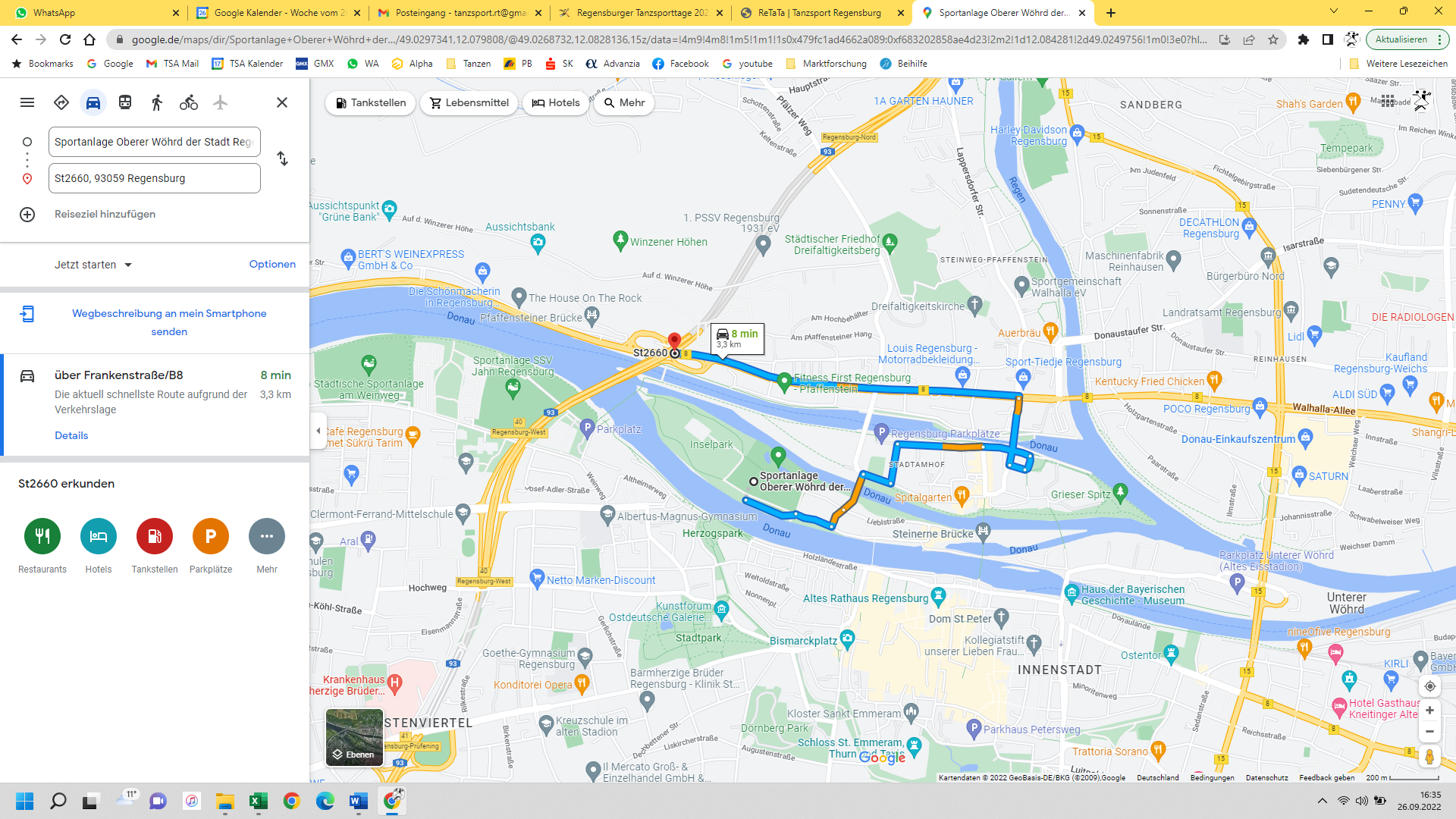 